DIPLOMADOSMATHEMATICAL PROGRAMMING ANALYST PARA ESTUDIANTES DE INGENIERIA INDUSTRIAL (http://www.doanalytics.net/Documents/DW-Mathematical-Programing-Analyst-2017-1-Programa-II-.pdf)ACUERDO DE CONFIDENCIALIDADAl inscribirse en cualquiera de los diplomados del programa MATHEMATICAL PROGRAMING ANALYST PARA ESTUDIANTES DE INGENIERIA INDUSTRIAL, el estudiante reconoce que recibirá material digital (videos, programas de computador, presentaciones de “slides” y documentos en PDF) propiedad de DecisionWare (DW) o de DO ANALYTICS (DOA), el cual solo utilizará como parte de los cursos a que se inscriba y que el mismo no puede ser utilizado en otros procesos de enseñanza ni para su uso comercial. Tampoco puede ser transferido a terceras personas, participantes, o no, en los diplomados.Esto excluye la copia de todos los “papers”, o “white papers”, que se entregan al estudiante por medio de la paperoteca de DW-DOA y, en general, los documentos que sean de dominio público. Para utilizar el material propiedad intelectual de DW con otros fines, incluida la enseñanza y el ejercicio profesional, el interesado debe llegar a un acuerdo escrito con DW. El incumplimiento implicará reclamos económicos por parte de DW y/o de DOA.PLANTILLA DE INSCRIPCIÓNEl diplomado tiene una duración de cien (100) horas de conferencias grabadas las cuales se estructuran en cuatro (4) diplomados básicos y un diplomado avanzado en un tema específico. Si se toman todos los cursos del diplomado la duración total del diplomado asciende a ciento sesenta (160) horas. El estudiante puede tomar la cantidad de diplomados que considere conveniente, las clases se deberían tomar en el orden propuesto por DW; sin embargo, esta es una decisión del estudiante.Los diplomados ofrecidos son:Diplomados Básicos:Introducción al modelamiento matemático estructuradoTecnologías de optimización y casos de aplicaciónOptimización de las cadenas de abastecimiento “Marketing” científico y modelos matemáticosDiplomados Sectoriales:Optimización en la industria minero-metalúrgicaOptimización en el sector energíaOptimización en la planificación regional integradaModelamiento matemático avanzadoPara apoyar a los estudiantes en el proceso de conocimiento de las tecnologías de optimización DW ofrece como complemento al programa de diplomados un laboratorio personal de tecnologías de optimización, basado en la plataforma informática OPTEX Mathematical Modeling System, desarrollado inicialmente por DecisionWare y comercializado por DOA Analytics (DOA). El laboratorio le permite al estudiante desarrollar sus modelos matemáticos en múltiples tecnologías y almacenarlos en la base de datos de OPTEX, de forma tal de poder hacer uso de ellos durante su ejercicio profesional. El costo de la licencia estudiantil de OPTEX, válida por tres años, depende de los diplomados que tome el estudiante. La siguiente tabla presenta las tarifas de los diplomados que hacen parte del convenio -DW y el costo de la licencia OPTEX Mathematical Modeling System,La tabla incluye una tarifa con descuento especial debido al inicio de las actividades formales del diplomado MATHEMATICAL PROGRAMMING ANALYST PARA ESTUDIANTES DE INGENIERIA INDUSTRIAL. Esta tarifa, denominada Costo Introducción, tiene una validez hasta la fecha que se indica en la columna Fecha Límite Introducción. Posteriormente la tarifa que aplica es la La tabla incluye un descuento adicional cuando el estudiante toma varios de los diplomados que se ofrecen, estos descuentos incluyen la licencia de uso de OPTEX Mathematical Modeling System.Las condiciones generales de para tomar los cursos son:Lista de precios en dólares americanos (USD)El material del curso se entrega en el momento inscripción. El costo no incluye impuestos al valor agregadoEn todos los diplomados se entrega diploma de asistencia respaldado por DecisionWare Todas las clases son dictadas por profesionales especializados en el modelamiento matemático y con nivel académico Maestría o DoctoradoSi el participante requiere financiación, o un acuerdo de pago especial, se debe solicitar documento compromisorio a cristina.pardo@decisionware.net.Inscripción. El estudiante debe proceder a marcar con un SI los diplomados en los que se inscribe (columna Inscripción Diplomado); de la misma forma debe indicar si desea adquirir la licencia de uso de OPTEX (columna Licencia Estudiantil OPTEX). El estudiante debe totalizar el valor a pagar. Solo se presentan tarifas para los diplomados tomados en el período de introducción, inscripciones fuera de este período deben hacerse con las tarifas regulares. Datos Personales. El estudiante debe proceder a llenar la información de los datos personales. Pago. El pago debe realizarse por el valor neto del costo de la matrícula en el(los) diplomado(s). Para entidades, residentes en países diferentes a Colombia y a España, que deban realizar retenciones de impuestos sobre la renta la entidad debe asumir el costo de la retención. En esos casos DW emitirá la factura por el valor del curso más el valor de la retención que se deba realizar por giros al exterior, por su parte el retenedor deberá entregar la constancia de retención si DW la solicita.Pago. Para realizar el pago se tienen las siguientes alternativas.Formalización. Para formalizar la inscripción el estudiante debe enviar vía e-mail:El PDF de este documento firmado Documento constancia de su condición de estudiante en un programa universitario formal de Ingeniería o de Magister en Ingeniería.La constancia de la transferencia de fondos para pago de la matrícula. Se deben enviar a:cristina.pardo@decisionware.net (+57) 315 7032784 – (+57 1) 6178931Al realizar el pago se envía al estudiante:Recibo de pago en forma digital. Si se requiere soporte físico, se debe incluir al pago un cargo adicional de cinco dólares americanos (USD 5), el tiempo de entrega del documento de respaldo máximo 30 días.Declaración Libre. Acepto las condiciones en las que se entrega el material de los diplomados a los que me estoy inscribiendo de acuerdo con las condiciones incluidas en el acuerdo de confidencialidad establecido al comienzo de este documentoCordialmente,______________________________________Firma Estudiante:ANEXO APLANES DE TEMAS DETALLADOS DE LOS DIPLOMADOS BÁSICOSANEXO BLICENCIA ESTUDIANTIL OPTEX MATHEMATICAL MODELING SYSTEMEl laboratorio de optimización se basa en una licencia estudiantil de OPTEX OPTEX Mathematical Modeling System, válida por tres años, que incluye:Acceso a todos los servicios de OPTEX, sin límite en la cantidad de elementos matemáticos (variables, restricciones, problemas, …)OPTEX-EXCEL para cargar y correr modelos desde plantillas EXCELAcceso al OPTEX-WEB-SERVER en un servidor de DW  Generación de modelos matemáticos en lenguajes de bajo nivel, C-ANSI y PHYTON-PYOMO (a partir de noviembre de 2017), encadenados a librerías de optimización (GNU): GLPK, COIN-MP y LPSOLVEGeneración de programas:Lenguajes algebraicos: GMLP (GNU), GAMS y AMPL.Incluyendo tecnologías de gran escala (Benders, Relajación Lagrangeana, Programación Disyuntiva), en GAMS.Conectividad al NEOS SERVER, para GAMSConectividad a servidores de datos SQL.Manuales técnicos y cursos virtuales de libre distribuciónProgramas ejemplos, de múltiples soluciones implementadas en el mundo real, con modelos desarrollados en OPTEX (en GAMS, GMLP, C-ANSI y AMPL).Soporte técnico y actualización de versiones.Software GNU preinstalado.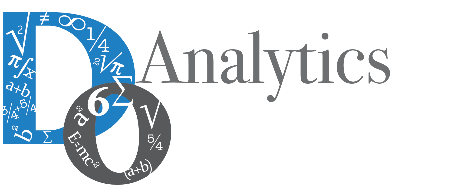 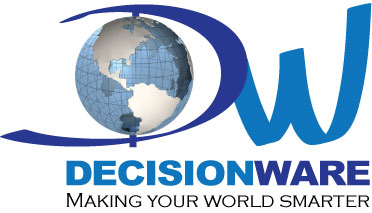 DIPLOMADOMATHEMATICAL PROGRAMMING ANALYST PARA ESTUDIANTES DE INGENIERIA INDUSTRIALDIPLOMADOMATHEMATICAL PROGRAMMING ANALYST PARA ESTUDIANTES DE INGENIERIA INDUSTRIALDIPLOMADOMATHEMATICAL PROGRAMMING ANALYST PARA ESTUDIANTES DE INGENIERIA INDUSTRIALDIPLOMADOMATHEMATICAL PROGRAMMING ANALYST PARA ESTUDIANTES DE INGENIERIA INDUSTRIALDIPLOMADOMATHEMATICAL PROGRAMMING ANALYST PARA ESTUDIANTES DE INGENIERIA INDUSTRIALDIPLOMADOMATHEMATICAL PROGRAMMING ANALYST PARA ESTUDIANTES DE INGENIERIA INDUSTRIALDIPLOMADOMATHEMATICAL PROGRAMMING ANALYST PARA ESTUDIANTES DE INGENIERIA INDUSTRIALDiplomadoHorasCosto Profesional(USD)Costo Estudiante(USD)Descuento Introducción (%)Fecha Limite Introducción (dd/mmd/aa)CostoOPTEX(USD)CURSOS BÁSICOSCURSOS BÁSICOSCURSOS BÁSICOSCURSOS BÁSICOSCURSOS BÁSICOSCURSOS BÁSICOSCURSOS BÁSICOSINTRODUCCIÓN MODELAMIENTO MATEMÁTICO ESTRUCTURADO20180120331/11/2017400TECNOLOGÍAS DE OPTIMIZACIÓN20180120151/11/2017400OPTIMIZACIÓN DE LAS CADENAS DE ABASTECIMIENTO20180120151/11/2017400“MARKETING” CIENTÍFICO Y MODELOS MATEMÁTICOS20180120151/11/2017400DIPLOMADO:  CUATRO CURSOS BÁSICOS80720480201/11/2017300CURSOS SECTORIALESCURSOS SECTORIALESCURSOS SECTORIALESCURSOS SECTORIALESCURSOS SECTORIALESCURSOS SECTORIALESCURSOS SECTORIALESOPTIMIZACIÓN EN LA INDUSTRIA MINERO-METALÚRGICA20180120101/3/2018400OPTIMIZACIÓN EN EL SECTOR ENERGÍA20180120101/3/2018400OPTIMIZACIÓN EN LA PLANIFICACIÓN REGIONAL INTEGRADA20180120101/3/2018400MODELAMIENTO MATEMÁTICO DE OPTIMIZACIÓN AVANZADO 20180120101/3/2018400DIPLOMADO: CUATRO CURSOS SECTORIALES80720480201/3/2018300DIPLOMADO: 4 CURSOS BÁSICOS + 4 CURSOS SECTORIALES1601440960251/11/2017200DIPLOMADOMATHEMATICAL PROGRAMMING ANALYST PARA ESTUDIANTES DE INGENIERIA INDUSTRIALDIPLOMADOMATHEMATICAL PROGRAMMING ANALYST PARA ESTUDIANTES DE INGENIERIA INDUSTRIALDIPLOMADOMATHEMATICAL PROGRAMMING ANALYST PARA ESTUDIANTES DE INGENIERIA INDUSTRIALDIPLOMADOMATHEMATICAL PROGRAMMING ANALYST PARA ESTUDIANTES DE INGENIERIA INDUSTRIALDIPLOMADOMATHEMATICAL PROGRAMMING ANALYST PARA ESTUDIANTES DE INGENIERIA INDUSTRIALDIPLOMADOMATHEMATICAL PROGRAMMING ANALYST PARA ESTUDIANTES DE INGENIERIA INDUSTRIALDIPLOMADOMATHEMATICAL PROGRAMMING ANALYST PARA ESTUDIANTES DE INGENIERIA INDUSTRIALDIPLOMADOMATHEMATICAL PROGRAMMING ANALYST PARA ESTUDIANTES DE INGENIERIA INDUSTRIALDiplomadoDiplomadoHorasCosto Profesional (USD)Costo Estudiante (USD)Fecha Límite Introducción (dd/mmd/aa)InscripciónDiplomadoLicenciaEstudiantil OPTEXCURSOS BÁSICOSCURSOS BÁSICOSCURSOS BÁSICOSCURSOS BÁSICOSCURSOS BÁSICOSCURSOS BÁSICOSCURSOS BÁSICOSCURSOS BÁSICOSINTRODUCCIÓN MODELAMIENTO MATEMÁTICO ESTRUCTURADOINTRODUCCIÓN MODELAMIENTO MATEMÁTICO ESTRUCTURADO20120801/11/2017TECNOLOGÍAS DE OPTIMIZACIÓNTECNOLOGÍAS DE OPTIMIZACIÓN201531021/11/2017OPTIMIZACIÓN DE LAS CADENAS DE ABASTECIMIENTOOPTIMIZACIÓN DE LAS CADENAS DE ABASTECIMIENTO201531021/11/2017“MARKETING” CIENTÍFICO Y MODELOS MATEMÁTICOS“MARKETING” CIENTÍFICO Y MODELOS MATEMÁTICOS201531021/11/2017DIPLOMADO:  CUATRO CURSOS BÁSICOSDIPLOMADO:  CUATRO CURSOS BÁSICOS805763841/11/2017CURSOS SECTORIALESCURSOS SECTORIALESCURSOS SECTORIALESCURSOS SECTORIALESCURSOS SECTORIALESCURSOS SECTORIALESCURSOS SECTORIALESCURSOS SECTORIALESOPTIMIZACIÓN EN LA INDUSTRIA MINERO-METALÚRGICAOPTIMIZACIÓN EN LA INDUSTRIA MINERO-METALÚRGICA201621081/3/2018OPTIMIZACIÓN EN EL SECTOR ENERGÍAOPTIMIZACIÓN EN EL SECTOR ENERGÍA201621081/3/2018OPTIMIZACIÓN EN LA PLANIFICACIÓN REGIONAL INTEGRADAOPTIMIZACIÓN EN LA PLANIFICACIÓN REGIONAL INTEGRADA201621081/3/2018MODELAMIENTO MATEMÁTICO DE OPTIMIZACIÓN AVANZADO MODELAMIENTO MATEMÁTICO DE OPTIMIZACIÓN AVANZADO 201621081/3/2018DIPLOMADO: CUATRO CURSOS SECTORIALESDIPLOMADO: CUATRO CURSOS SECTORIALES805763841/3/2018DIPLOMADO: CURSOS BÁSICOS + CURSOS SECTORIALESDIPLOMADO: CURSOS BÁSICOS + CURSOS SECTORIALES16010807201/11/2017COSTOS EN LETRASCOSTOS EN LETRASCOSTOS EN LETRASCOSTOS EN LETRASCOSTOS EN LETRASCOSTOS EN LETRASCOSTOS EN LETRASCOSTOS EN LETRASCOSTO DIPLOMADOS COSTO LICENCIA OPTEX VALOR A PAGAR INFORMACIÓN PARTICIPANTEINFORMACIÓN PARTICIPANTENombreApellidoDocumento de IdentidadUniversidadCarrerae-MailTeléfonoCiudadPaísObservacionesINSTITUCIÓN – PERSONA NATURALCUENTA BANCARIADOCUMENTOSOPORTEInstituciones Españolas:Valor Total en EUROS (€), calculado multiplicando 0.95 por el valor en Dólares Americanos, más IVA (21%)País Cuenta Bancaria: EspañaBeneficiario: DecisionWare Europe SLCuenta Corriente: 0049 1893 06 2512072793IBAN: ES67 0049 1893 0625 1207 2793SWIFT: BSCH ESMMDirección: c/Francisco Silvela 42, Planta 1, 28028, Madrid.Factura EspañolaDecisionWare Europe SL.Instituciones ColombianasPersonas Naturales:Valor Total USD liquidados en pesos colombianos a la TRM del día de pago más IVA (19%) País Cuenta Bancaria: Colombia:Beneficiario: DecisionWare Ltda. (NIT 830006857-3)Cuenta Corriente: BANCOLOMBIA N. 04202407490 SWIFT: COLOCOBMDirección: Carrera. 20 # 106A – 29, Bogotá.Factura ColombianaDecisionWare Ltda.Instituciones no-colombianas:Valor Total en Dólares Americanos (USD)País Cuenta Bancaria: Puerto Rico, U.S.A.Beneficiario: DecisionWare Ltda. (NIT 830006857-3)Cuenta de Ahorros: BANCOLOMBIA Puerto Rico N. 90100000025SWIFT: CFSUPRSJDirección: Carrera. 20 # 106A – 29, Bogotá.Factura Colombiana(sin IVA)DecisionWare Ltda.Instituciones no-Españolas:Valor Total en Dólares Americanos (USD)País Cuenta Bancaria: EspañaBeneficiario: DecisionWare Europe SLCuenta Corriente: 0049 1893 06 2512072793IBAN: ES67 0049 1893 0625 1207 2793SWIFT: BSCH ESMMDirección: c/Francisco Silvela 42, Planta 1, 28028, Madrid.Factura Española (sin IVA)DecisionWare Europe SL.Personas Naturales:Valor Total en Dólares Americanos (USD)País Cuenta Bancaria: Florida, U.S.A.Beneficiario: Jesús Velásquez (DNI Colombiano 438.286)Banco Beneficiario: Citibank USACuenta Corriente: 9134518724SWIFT: citius33ABBA: 266086554Dirección Banco: 1685 Washington Avenue, Miami Beach, FL 33139Dirección Beneficiario: Carrera. 20 # 106A – 29, Bogotá.Recibo Personal(sin IVA)Jesús VelásquezPago Tarjeta de Crédito ColombianaValor Total en Dólares Americanos (USD), liquidados en Pesos Colombianos a la TRM del día de pago más IVA (19%) Vía Mercado Pago Solicitar forma de autorización a cristina.pardo@decisionware.netFactura Colombiana(con IVA)DecisionWare Ltda.Pago Tarjeta de Crédito No-ColombianaValor Total en Dólares Americanos (USD)Vía PayPalSolicitar forma de autorización a cristina.pardo@decisionware.netRecibo Personal(sin IVA)Jesús VelásquezNota:Se entrega documento de soporte de pago en forma digital. Si se requiere soporte físico, se debe incluir al pago un cargo adicional de USD 5, tiempo de entrega del documento de respaldo máximo 30 días. Nota:Se entrega documento de soporte de pago en forma digital. Si se requiere soporte físico, se debe incluir al pago un cargo adicional de USD 5, tiempo de entrega del documento de respaldo máximo 30 días. Nota:Se entrega documento de soporte de pago en forma digital. Si se requiere soporte físico, se debe incluir al pago un cargo adicional de USD 5, tiempo de entrega del documento de respaldo máximo 30 días. DIPLOMADO TEMÁTICOINTRODUCCIÓN AL MODELAMIENTO MATEMÁTICO ESTRUCTURADO DIPLOMADO TEMÁTICOINTRODUCCIÓN AL MODELAMIENTO MATEMÁTICO ESTRUCTURADO DIPLOMADO TEMÁTICOINTRODUCCIÓN AL MODELAMIENTO MATEMÁTICO ESTRUCTURADO SesiónProfesorTema1JVBModelamiento Matemático Estructurado - Tiempo Discreto – Distribución Bebidas 2JVBFundamentos de Optimización3JVBModelamiento Matemático Estructurado - Tiempo Continuo – Ruteo de Vehículos4JVBSistemas de Información Relacionados - Conectividad SQL5JVBPlanificación de Cadenas de Oferta - Ejemplos6JVBPlanificación de Cadenas de Demanda - Ejemplos7JVBTeoría de la Dualidad - Modelamiento Económico (Mercados)8JVBFormatos de Problemas – Algoritmos de Optimización9JVBModelos de Programación Entera 10JVBEstado del Arte de la Optimización (Advanced Analytics)SESIONES ADICIONALES SESIONES ADICIONALES SESIONES ADICIONALES JVBOPTEX – Modelamiento Estructurado utilizando EXCEL DIPLOMADO TEMÁTICOTECNOLOGÍAS DE OPTIMIZACIÓN Y CASOS DE APLICACIÓNDIPLOMADO TEMÁTICOTECNOLOGÍAS DE OPTIMIZACIÓN Y CASOS DE APLICACIÓNDIPLOMADO TEMÁTICOTECNOLOGÍAS DE OPTIMIZACIÓN Y CASOS DE APLICACIÓNSesiónProfesorTema1JVBFundamentos de GAMS2JJTGDX (GAMS Data eXchange) Facilities + Other Utilities 3JJTGAMS: Solvers y Utilidades para Calibración de Parámetros4JJTOptimización con Tecnologías GNU (GMPL, GLPK, COIN-MP) – NEOS Server5JVBOptimización vía C – Generación Matricial6JVBOptimización vía C – Link a Solvers (CPLEX, GLPK, COIN-MP, XPRESS, GUROBI)7JVBOptimización en PHYTON (PYOMO) – Diseño de Productos8JJTDEA: Data Envelopment Analysis - Encadenamiento de Problemas en GAMS9AVCConceptos Avanzados - Caso: Programación Disyuntiva10JJTConceptos Avanzados - Extended Mathematical Programming - Rapid PrototypingSESIONES ADICIONALES – LIBRE ACCESOSESIONES ADICIONALES – LIBRE ACCESOSESIONES ADICIONALES – LIBRE ACCESOJVBOPTEX - GAMS - Modelamiento BásicoJVBEstructuración de un Laboratorio Personal para Optimización DIPLOMADO TEMÁTICOOPTIMIZACIÓN DE LAS CADENAS DE ABASTECIMIENTODIPLOMADO TEMÁTICOOPTIMIZACIÓN DE LAS CADENAS DE ABASTECIMIENTODIPLOMADO TEMÁTICOOPTIMIZACIÓN DE LAS CADENAS DE ABASTECIMIENTOSesiónProfesorTema1JVBPlanificación de Cadenas Bio-Industriales2JVBOptimización de Compras (Sourcing Optimizacion)3JVBHuman Resource Analytics4JJTOptimización Industria de Procesos – Blending de Materiales - Ejemplo Cemento5JVBDiseño de Time-Tables Colegios – Puertos - Job Shop Optimization 6JVBFundamentos de Partición y Descomposición de Modelos7JVBOptimización Estocástica – Fundamentos 8JVBMulti-Echelon Inventory Optimization9JVBOptimización Estocástica - Risk Management10JVBDiseño de Cadenas de Abastecimiento ResilientesSESIONES ADICIONALES – LIBRE ACCESOSESIONES ADICIONALES – LIBRE ACCESOSESIONES ADICIONALES – LIBRE ACCESOIGRPlanning of Electric Power InfrastructuresIGRIndustrial Demand Side DIPLOMADO TEMÁTICO“MARKETING” CIENTÍFICO Y MODELOS MATEMÁTICOSDIPLOMADO TEMÁTICO“MARKETING” CIENTÍFICO Y MODELOS MATEMÁTICOSDIPLOMADO TEMÁTICO“MARKETING” CIENTÍFICO Y MODELOS MATEMÁTICOSSESIÓNPROFESORTEMA1JVBForecast – Métodos Clásicos y Bayesianos2JVBCaracterización de la Demanda3JVBForecast – Inteligencia Artificial - DEA - Machine Learning4JVBModelamiento y Optimización del Market-Share5JVBOptimización del Pedido Sugerido6JVBPlanificación Integrada Marketing & Operaciones Industriales7JVBTeoría de Juegos – Aplicaciones en Marketing8JVBModelamiento del Cliente (RFM) – Valoración del Cliente (CLV)9JVBRevenue Management Fundamentos & Aplicaciones10JVBOptimización de CampañasSESIONES ADICIONALES – LIBRE ACCESOSESIONES ADICIONALES – LIBRE ACCESOSESIONES ADICIONALES – LIBRE ACCESOFLOBig Data - Tecnologías